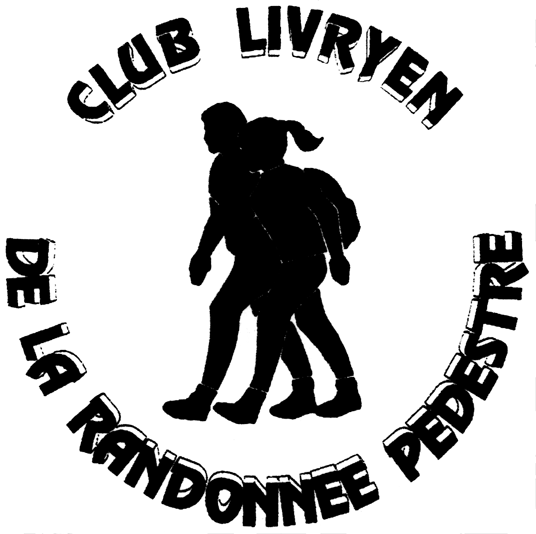 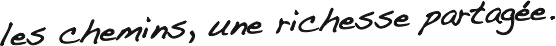     N° 2011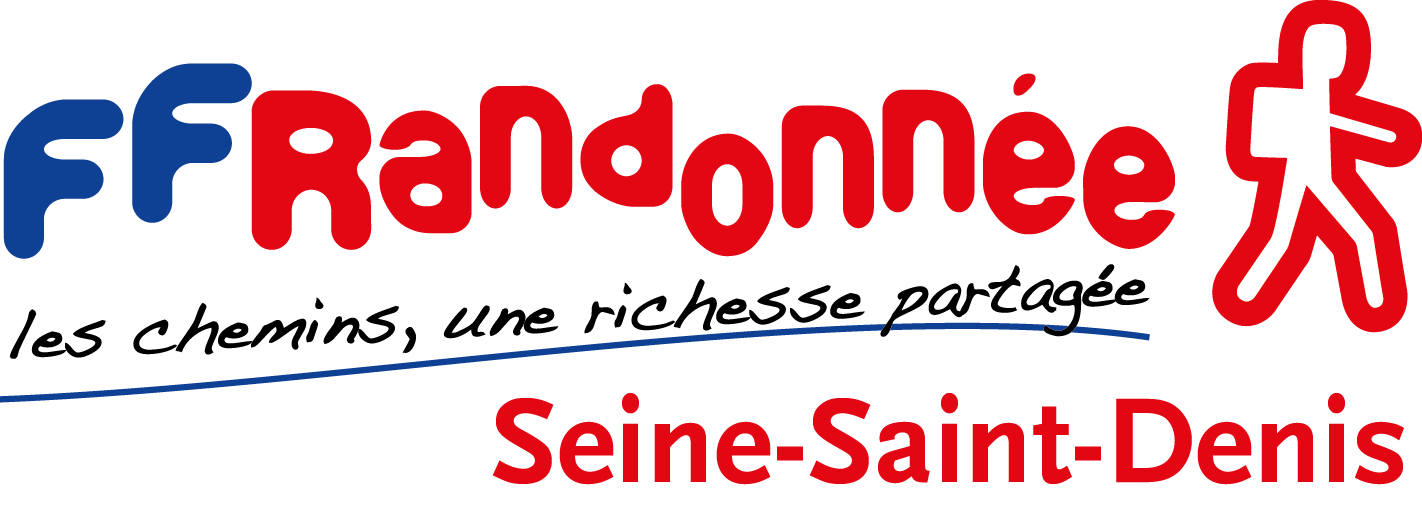 ATTESTATION DE LECTURE DU DOCUMENT Cette année de nouvelles directives sont mises en place par l’état et notre Fédération quant à la fourniture du certificat médical. C’est assez simple : - Vous répondez au questionnaire.ou - Vous fournissez un CM annuel.1- Le Code du Sport parle désormais de certificat médical d’absence de contre-indication (CACI) à la pratique sportive. 2- Le CACI, daté d’au moins d’1 an au 1er septembre, est exigible seulement tous les trois ans lors du renouvellement annuel de la licence, quelle que soit l’activité pratiquée au sein des clubs (y compris en compétition). Entretemps, les licenciés doivent répondre à un auto-questionnaire (joint) de santé pour décider ou pas de consulter leur médecin : - pour une appréciation de leur capacité à pratiquer le sport envisagé.3- L’auto-questionnaire de santé ou QS_QPORT cerfa N°15699*01, paru au Journal Officiel, n’est pas donné à l’Association.(il reste personnel)Merci de compléter votre bulletin d’adhésion totalement, afin que nous puissions effectuer l’inscription sans problème.